Органы  управлением образования субъектов РФ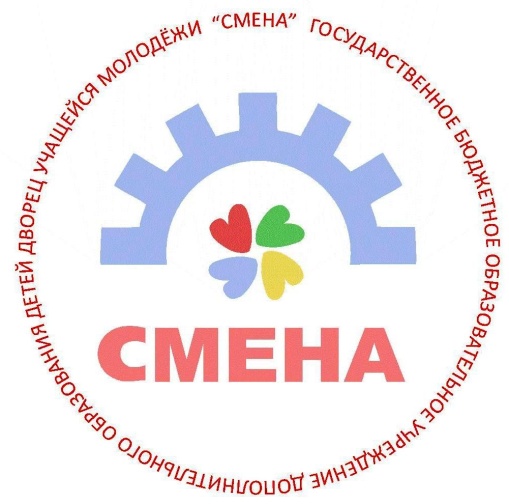 Образовательные учрежденияУчреждения культуры и дополнительного образованияКомитеты по делам молодежиОбщественные организацииУважаемые друзья!В соответствии с «Положением о  проведении VI  Всероссийского фестиваля художественного творчества обучающихся «Я вхожу в мир искусств» в городе Челябинске на базе государственного бюджетного образовательного учреждения дополнительного образования детей Дворец учащейся молодежи «Смена» в период с 13 по 15 мая 2013 года проводится Всероссийский конкурс солистов и вокальных ансамблей эстрадного и народного направления.ВНИМАНИЕ! Мероприятие вошло в Календарь Всероссийских массовых мероприятий с обучающимися на 2013 год Министерства образования и науки Российской ФедерацииЦели и задачи:   развитие творческих способностей обучающихся в области вокального жанра;   повышение исполнительского, художественного уровня обучающихся;   укрепление разностороннего творческого взаимодействия, культурных и дружеских связей  коллективов вокального  жанра;поддержка педагогов, плодотворно работающих в области вокального искусства.Организаторы и партнеры Всероссийского конкурса:Министерство образования и науки Российской Федерации;Федеральное государственное бюджетное учреждение культуры «Всероссийский центр художественного   творчества» (г. Москва);Министерство образования и науки Челябинской области, г. Челябинск;Администрация Тракторозаводского района г. Челябинска;Государственное бюджетное образовательное учреждение дополнительного образования детей Дворец учащейся молодежи «Смена», г. Челябинск.Порядок проведения Всероссийского конкурсаКонкурс проводится с 13 по 15 мая  2013 года.13 мая – заезд участников конкурса, репетиции, организационное совещание для руководителей делегаций;14 мая – торжественное открытие, конкурсный просмотр;15 мая – продолжение конкурсной программы (по необходимости), церемония награждения участников конкурса с элементами гала-концерта, мастер-класс для руководителей делегаций.К участию во Всероссийском конкурсе солистов и вокальных ансамблей эстрадного и народного направления приглашаются обучающиеся общеобразовательных учреждений основного общего, среднего (полного) общего образования, начального и среднего профессионального образования, учреждений культуры и  дополнительного образования.Возрастные группы: - Детская: 11 – 13 лет;                                          - Подростковая: 14 – 17 лет;                                          - Молодежная: 18 – 21 год.Конкурс проводится по следующим номинациям:Эстрадное направление:СолистыДуэтыАнсамбли Народное направление (в том числе народная стилизация):СолистыДуэтыАнсамбли 	Порядок выступления конкурсантов определяется жеребьевкой. Конкурсные выступления проводятся в сопровождении фонограммы «минус один». 	Запись фонограммы «минус один» (CD-диск) обеспечивается непосредственно конкурсантом.На конкурс представляются 2 произведения, из которых одно отечественного композитора, второе на выбор. Категорически воспрещается дублировать основные мелодии на фонограмме «минус», в том числе, прописанные (основные) мелодии BACK-VOCAL. Два произведения исполняются подряд; перемена сценического костюма не предусмотрена. 	Ответственность за качество звучания представленных фонограмм несет конкурсант.К работе в жюри конкурса и проведению круглого стола для участников и их руководителей привлекаются ведущие специалисты в области культуры и искусства.Условия участия во Всероссийском конкурсе: 	Для участия во Всероссийском конкурсе необходимо: 1. До 30 апреля 2013 года подать заявку по установленной форме (Приложение № 1) - по факсу на номер (8-351) 772-85-00;- на электронный адрес ДУМ «Смена»: dumsmena@mail.ru- заполнить заявку на сайте: www.dumsmena.ru2.Оплатить участие в конкурсе в сумме, которая включает в себя встречу при прибытии, проживание (3 дня) и питание (комплекс), организацию и проведение конкурса:5600 рублей за каждого участника, выступающего в категории «солисты»;5100 рублей за каждого участника, выступающего в категории «дуэты»;4600 рублей за каждого участника, выступающего в категории «ансамбли»;4100 рублей за каждого руководителя, сопровождающего.При самостоятельной организации проживания и питания участников и сопровождающих:2000 рублей за каждого участника, выступающего в категории «солисты»;1500 рублей за каждого участника, выступающего в категории «дуэты»;1000 рублей за каждого участника, выступающего в категории «ансамбли»;500 рублей за каждого руководителя, сопровождающего.Оплата может производиться как безналичным расчетом (до 30 апреля 2013г.), так и наличными в день приезда (предоставляется квитанция строгой отчетности установленного образца). Просим обратить внимание! Реквизиты для оформления договоров и выставления документов на оплату (при безналичном расчете) просим предоставлять ЗАРАНЕЕ (не позднее 7 дней до прибытия на конкурс). После перечисления взноса необходимо выслать копию платежного поручения с исполнением банка.Оплата командировочных, проезда к месту проведения конкурса и обратно осуществляются за счет направляющей стороны.3. Заранее сообщить в оргкомитет  конкурса о времени своего прибытия в город Челябинск и дате отправления обратно.4. Фонограммы выступлений конкурсантов должны быть записаны на компакт-дисках формата CD-R с высоким качеством звука. Диски в формате MP-3 и прочие сжатые файлы на компакт-дисках формата  CD-RW и DVD - дисках, флеш-картах  и т.п. не принимаются.5. Фото и видеоматериалы для сопровождения выступлений должны быть записаны на  DVD - дисках в  avi- формате.Критерии оценок:Победители Конкурса определяются согласно следующим критериям отбора:1.Исполнительский уровень (техника исполнения и качество музыкального исполнения интонация, звукообразование, дыхание)2.Художественный уровень (эмоциональное и выразительное соответствие образу исполняемого произведения, соответствие репертуара возрасту и вокальным данным исполнителя)3. Сценическая культураПодведение итогов и награждениеПо результатам  проведения Конкурса каждый коллектив, участник финального этапа поощряется дипломом участника. Победителям (1 место)  и призерам (2 и 3 место) Конкурса присваиваются звания лауреатов и дипломантов, вручаются призы и сувениры.По решению жюри отдельные участники Конкурса могут награждаться специальными дипломами Оргкомитета.Контактные телефоны:Белова  Светлана Николаевна – заместитель директора ГБОУДОД ДУМ «Смена», 8 (351) – 772-85-00.Хайретдинова Татьяна Викторовна – главный бухгалтер ГБОУДОД ДУМ «Смена», 8 (351) – 772-80-56.Иволга Ольга Михайловна – художественный руководитель ГБОУДОД ДУМ «Смена», 8 (351) 772-87-09.Малкин Максим Юрьевич – руководитель художественно-эстетического центра ГБОУДОД ДУМ «Смена», 8 (351) – 772-80-55.     Реквизиты государственного бюджетного образовательного учреждения дополнительного образования детей Дворец учащейся молодежи «Смена»:  454071 г. Челябинск, ул. Горького, 38. Получатель: Министерство финансов Челябинской области (ГБОУДОД ДУМ «Смена», л/сч – 20201202031ПЛ) ИНН-7452010279, КПП-745201001, р/сч - 40601810500003000001 в ГРКЦ ГУ Банка России по Челябинской области г. Челябинск, БИК – 047501001. Директор – Личковаха Лили Рудольфовна - действует на основании Устава. E-mail бухгалтерии ДУМ «Смена»: smena.chel@mail.ru  Приложение № 1.ЗАЯВКАна участие во Всероссийском конкурсе солистов и вокальных ансамблей эстрадного и народного направленияРуководитель учреждения ____________________________/________________/МП Примечание: Заявка заполняется на каждого участника или  коллектив индивидуально. Просьба заполнять заявку без сокращений и аббревиатур. Изменения в заявке возможны не позднее, чем за 7 дней до начала конкурса.Город, область (республика)Базовое учреждение, адрес, контактыПолное название коллектива или Ф.И. участникаКоличество человек (для коллектива)Возрастная группаНоминацияФ.И.О. руководителяФ.И.О. сопровождающих (если таковые предусмотрены)Общее количество человек в делегации Название исполняемого произведенияАвторы произведения (стихи, музыка)Продолжительность выступленияТехнические  требованияФорма оплаты (наличная, безналичная)Другая информация, важная по вашему мнению